Membership Form – 2019-20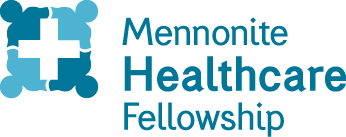 Join MHF in the new membership year, Sept. 2019 – Aug. 2020. Fill out this form or go online to www.mennohealth.org/membership/Select a membership level or apply for a Gift Membership. Make your primary contribution now or later or spread it out.This form is for collecting and updating MHF member information for contact and networking purposes. This form is also online at mennohealth.org/membership/memberinfo/Membership information is available only to MHF staff and members for the purposes of MHF and never distributed to outside persons or organizations without your permission.  Name:   Spouse Name: Address:                                      Street				                                                   City		                                        State/Province   Postal code		     	CountryPhone: (Home)  (Work)  (Cell) 	Email:        Profession: Degree(s)/Title(s):    Education (institutions & dates): Current Work / Specialties: Church/Congregation: Mission Statement: Mennonite Healthcare Fellowship (MHF) is an interdisciplinary community of Anabaptist health professionals, which seeks to nurture the integration of faith and practice, to provide opportunities for dialogue on health related issues, and to address specific needs through education, advocacy, and service. I support the mission of Mennonite Healthcare Fellowship as stated above. Signature:   Date:  Membership ContributionsAmt.Sustaining Member ContributionsAmt.   Budget - $25$    Sustaining - $300$    Basic - $50$    Silver Sustaining - $500$    Regular - $100$    Gold Sustaining - $1,000$    Gift membership contributions:$    Extra Contributions (General fund)$     Gift membership (for myself)*Total Member Contributions$ Outside funds$    (both columns)   ACHE Fund $    Mary Jean Yoder Endowment $ Add * and # for Grand Total below   Other _______________________$ Grand Total Contributions$ #Total Outside Funds$ To spread payments, indicate below:Monthly / Quarterly payments of$ Check enclosed payable to Mennonite Healthcare Fellowship 
P.O. Box 918Goshen, IN 46527-0918MHF  is a 501(c)(3) non-profit organization. All membership and extra contributions are considered tax deductible for U.S. federal income tax purposes.OR OR Automatic Bank Transaction (ACH)Please send invoice (pledge) by email: Now Monthly Quarterly Now & yearlyCredit/Debit card - Enter information below:Card Type:	 Number: Exp. Date:         Code:  Automatic Bank Transaction (ACH)Please send invoice (pledge) by email: Now Monthly Quarterly Now & yearlyCredit/Debit card - Enter information below:Card Type:	 Number: Exp. Date:         Code:  